Milena Perraud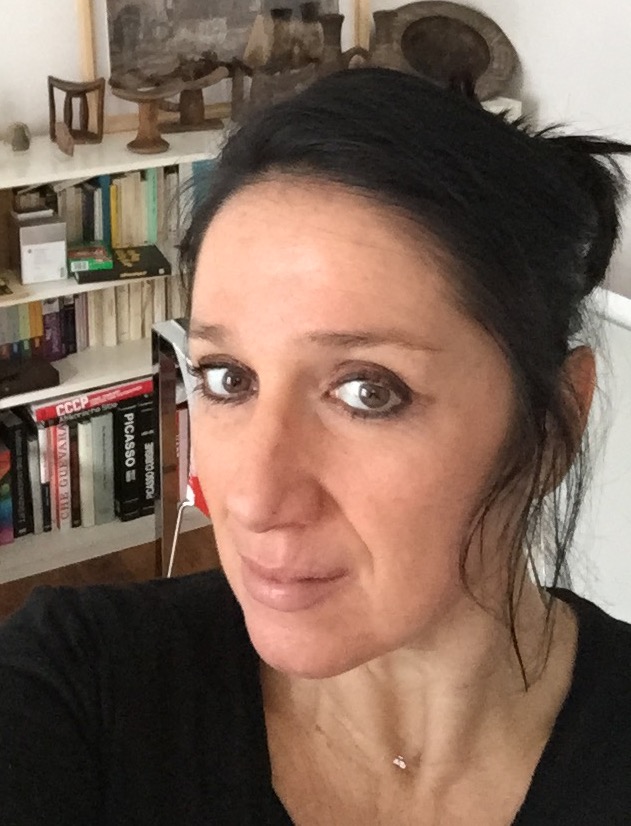 11 rue Geiler67000 Strasbourg0610391755milena.perraud@me.comFormation académique1994-1997 : Doctorat en Égyptologie à l’université de Strasbourg sous la direction de F. Dunand et de J. Yoyotte. Mention Très honorable avec les félicitations du jury à l’unanimité. Intitulé du sujet de thèse : Appuis-tête de l’Égypte pharaonique : typologie et significations1994-1997 : Mémoire de l’École pratique des Hautes Études sous la direction de C. Zivie-Coche. Intitulé du sujet : Recueil de textes religieux et documentaires relatifs à l’appui-têteExpériences professionnelles2002- 2020: Photographe en free lance (spécialités : architecture, archéologie, immobilier, dermatologie)2012-2013 : Professeur d’arts plastiques (spécialité photographie) : Collège Bugatti, Molsheim2002-2012 : Journaliste et rédactrice en chef pour Toutankhamon Magazine, Terres du Nil (Editions Orphée)1998-2002 : Ingénieure d’études à l’université de Strasbourg, service de documentationListe des publications« Appui-tête de l’Égypte ancienne à figurations de Bès : un essai d’iconologie », Histoire et Anthropologie n°3, avril-juin 1993, p. 20-26, 5 figures hors texte.« Die Kopfstütze vor der Dritten Dynastie», Göttinger Miszellen 165, 1998, p.63-67, pl.1-3« Un raccord au Louvre : l’appui-tête E 4231 + E 4293 à figurations de Bès », Revue d’Egyptologie, 49, 1998, p. 162-166, pl. XXII-XXV.“Un nouveau type de cuillère ornée : les prisonniers étrangers au pilori », BIFAO 99, 1999, p. 369-375.«L’appui-tête à inscription magique X 128 du Musée archéologique d’Athènes», Mouseion, 2, p. 73-80.« Appuis-tête à inscription magique et apotropaïa », BIFAO 102, 2002 p. 309-326.« Les formules spécifiques du chapitre 166 du Livre des Morts inscrites sur des amulettes-chevets », in : Goyon, J.-C. et Cardin, C., Proceedings of the Ninth International Congress of Egyptologists, Grenoble, septembre 2004, OLA 150, Peeters, Leuven, 2006, p. 1497-1507, pl. 1« Untersuchungen zu Totenbuch Spruch 166: Vorbemerkungen », in : Munro, I. et Rössler-Köhler, U. (Eds), Totenbuch-Forschungen : Gesammelte Beiträge des 2. Internationalen Totenbuch-Symposiums, Bonn-25-29. September 2005, Harrassowitz Verlag, 2006, p. 282-293, pl. 1-2.Notices du cataloque de vente, in : Nosan, G. et Feery, E. (dir.), The Arts of the Two Lands, Isis New-York, 2006, p. 42-43. La tombe de Ramsès IX, Tombes et mastabas de l’Egypte ancienne. Ed. J. Livet, Paris (Livret accompagnant des photographies)« Appui-tête de Baki », in : Gaber, H., Bazin-Rizzo, L. et Servajean F. (dir.), À l’œuvre on connaît l’artisan… de Pharaon, un siècle de recherches française à Deir el-Medina (1917-2017), Silvana Editoriale, 2018, p. 62-63.« Les appuis-tête à Deir el-Medina, entre pratiques domestiques et rituel », Egypte, Afrique & Orient, n°87, 2017, p.33-44  Notices concernant des éléments de mobilier et des objets, in : C. Galazzi et G. Hadji-Minaglou (dir.),  Trésors inattendus, 30 de fouilles et de coopération à Tebtynis (Fayoum), Bibliothèque Générale 57, IFAO, 2019, p. 69-72 et 150-151.À paraître :  « A propos des chapitres 55, 61 et 62 du Livre des Morts » : article en préparation (Mélanges en l’honneur d’Annie Gasse).Préparation d’un article de vulgarisation sur le site de Tebtynis illustré de mes photographies à la demande de C. Gallazzi, directeur de la mission de Tebtynis (IFAO/Université de Milan).En préparationManuscrit : Étude sur le chapitre 166 du Livre des Morts (achèvement du manuscrit, recherches complémentaires).Étude de la tombe TT 290 (Deir el-Medina), relevé du décor et des textes.Les appuis-tête entre Afrique et Egypte : les questions d’un usage culturel.Travail d’éditionRelecture de la traduction française de l’ouvrage d’Edda Bresciani,  L’Egypte du rêve, Payot, 2006.Expositions en lien avec l’archéologie2009 : « Retours d’Egypte »,  exposition au Château de Cassan, du 17 au 27 juillet2020 : présentation du reportage « Dans les sables de Tebtynis » dans le cadre du Festival Rendez-vous de l’Image, Strasbourg, Palais des Congrès, 24-26 janvier.Projet, « Persistances », collages numériques avec des photographies de sites archéologiques